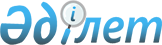 Об утверждении бюджета Талдысайского сельского округа на 2024-2026 годыРешение Мугалжарского районного маслихата Актюбинской области от 8 января 2024 года № 163
      В соответствии с пунктом 2 статьи 9-1 Бюджетного кодекса Республики Казахстан и статьей 6 Закон Республики Казахстан "О местном государственном управлении и самоуправлении в Республике Казахстан", Мугалжарский районный маслихат РЕШИЛ:
      1. Утвердить бюджет Талдысайского сельского округа на 2024-2026 годы согласно приложениям 1, 2 и 3 соответственно, в том числе на 2024 год в следующих объемах:
      1) доходы – 139 404 тысяч тенге:
      налоговые поступления – 6 698 тысяч тенге;
      неналоговые поступления – 0 тенге;
      поступления от продажи основного капитала – 88 тысяч тенге;
      поступления трансфертов – 132 618 тысяч тенге;
      2) затраты – 140 272 тысяч тенге:
      3) чистое бюджетное кредитование – 0 тенге:
      бюджетные кредиты – 0 тенге;
      погашение бюджетных кредитов – 0 тенге; 
      4) сальдо по операциям с финансовыми активами – 0 тенге:
      приобретение финансовых активов – 0 тенге;
      поступление от продажи финансовых активов государства – 0 тенге;
      5) дефицит (профицит) бюджета– -868 тысяч тенге;
      6) финансирование дефицита (использование профицита) бюджета–868 тысяч тенге:
      поступление займов – 0 тенге;
      погашение займов – 0 тенге;
      используемые остатки бюджетных средств – 868 тысяч тенге.
      Сноска. Пункт 1 – в редакции решения Мугалжарского районного маслихата Актюбинской области от 12.04.2024 № 197 (вводится в действие с 01.01.2024).


      2. Принять к сведению и руководству, что в соответствии со статьей 9 Закона Республики Казахстан "О республиканском бюджете на 2024-2026 годы" установлено:
      с 1 января 2024 года:
      1) минимальный размер заработной платы – 85 000 тенге;
      2) минимальный размер пенсии – 57 853 тенге;
      3) месячный расчетный показатель для исчисления пособий и иных социальных выплат, а также для применения штрафных санкций, налогов и других платежей в соответствии с законодательством Республики Казахстан– 3 692 тенге;
      4) величина прожиточного минимума для исчисления размеров базовых социальных выплат – 43 407 тенге.
      3. Учесть на 2024 год объем субвенций, передаваемые из районного бюджета в бюджете Талдысайского сельского округа в сумме 35 839 тысяч тенге.
      4. Настоящее решение вводится в действие с 1 января 2024 года. Бюджет Талдысайского сельского округа на 2024 год 
      Сноска. Приложение 1 – в редакции решения Мугалжарского районного маслихата Актюбинской области от 12.04.2024 № 197 (вводится в действие с 01.01.2024). Бюджет Талдысайского сельского округа на 2025 год  Бюджет Талдысайского сельского округа на 2026 год 
					© 2012. РГП на ПХВ «Институт законодательства и правовой информации Республики Казахстан» Министерства юстиции Республики Казахстан
				
      Председатель Мугалжарского районного маслихата 

Б. Кадралин
Приложение 1 к решению 
Мугалжарского районного 
маслихата от 8 января 2024 года 
№ 163
категория
категория
категория
категория
сумма (тысяч тенге)
класс
класс
класс
сумма (тысяч тенге)
подкласс
подкласс
сумма (тысяч тенге)
наименование
сумма (тысяч тенге)
1. ДОХОДЫ
139 404
1
НАЛОГОВЫЕ ПОСТУПЛЕНИЯ
6 698
01
Подоходный налог
3 200
2
Индивидуальный подоходный налог
3 200 
04
Налоги на собственность
3 018
1
Налоги на имущество
15
3
Земельный налог
2
4
Налог на транспортные средства
1 000
5
Единый земельный налог
2 001
05
Внутренние налоги на товары, работы и услуги
480
3
Поступления за использование природных и других ресурсов
480
3
Поступления от продажи основного капитала
88
03
Продажа земли и нематериальных активов
88
1
Продажа земли
83
2
Продажа нематериальных активов
5
4
Поступления трансфертов
132 618
02
Трансферты, из вышестоящих органов государственного управления
132 618
3
Трансферты из районного (города областного значения) бюджета
132 618
функциональная группа
функциональная группа
функциональная группа
функциональная группа
функциональная группа
сумма (тысяч тенге)
функциональная подгруппа
функциональная подгруппа
функциональная подгруппа
функциональная подгруппа
сумма (тысяч тенге)
администратор бюджетных программ
администратор бюджетных программ
администратор бюджетных программ
сумма (тысяч тенге)
программа
программа
сумма (тысяч тенге)
наименование
сумма (тысяч тенге)
ІІ. ЗАТРАТЫ
140 272
01
Государственные услуги общего характера
87 313
1
Представительные, исполнительные и другие органы, выполняющие общие функции государственного управления
87 313
124
Аппарат акима города районного значения, села, поселка, сельского округа
87 313
001
Услуги по обеспечению деятельности акима города районного значения, села, поселка,сельского округа
34 800
022
Капитальные расходы государственного органа
52 513
07
Жилищно-коммунальное хозяйство
5 368
3
Благоустройство населенных пунктов
5 368
124
Аппарат акима города районного значения, села, поселка, сельского округа
5 368
008
Освещение улиц в населенных пунктах
2 500
011
Благоустройство и озеленение населенных пунктов
2 868
12
Транспорт и коммуникации
47 591
1
Автомобильный транспорт
47 591
124
Аппарат акима города районного значения, села, поселка, сельского округа
47 591
013
Обеспечение функционирования автомобильных дорог в городах районного значения, селах, поселках, сельских округах
15 073
045
Капитальный и средний ремонт автомобильных дорог в городах районного значения, селах, поселках, сельских округах
32 518
V. Дефицит (профицит) бюджета
-868
VI. Финансирование дефицита (использование профицита) бюджета
868
8
Используемые остатки бюджетных средств
868
01
Остатки бюджетных средств
868
1
Свободные остатки бюджетных средств
868
01
Свободные остатки бюджетных средств
868Приложение 2 к решению 
Мугалжарского районного 
маслихата от 8 января 2024 года 
№ 163
категория
категория
категория
категория
сумма (тысяч тенге)
класс
класс
класс
сумма (тысяч тенге)
подкласс
подкласс
сумма (тысяч тенге)
наименование
сумма (тысяч тенге)
1. ДОХОДЫ
48 883
1
НАЛОГОВЫЕ ПОСТУПЛЕНИЯ
2 984
01
Подоходный налог
1 205
2
Индивидуальный подоходный налог
1 205
04
Налоги на собственность
1 229
1
Налоги на имущество
20
3
Земельный налог
4
4
Налог на транспортные средства
1 200
5
Единый земельный налог
5
05
Внутренние налоги на товары, работы и услуги
550
3
Поступления за использование природных и других ресурсов
550
3
Поступления от продажи основного капитала
95
03
Продажа земли и нематериальных активов
95
1
Продажа земли
85
2
Продажа нематериальных активов
10
4
Поступления трансфертов
45 804
02
Трансферты, из вышестоящих органов государственного управления
45 804
3
Трансферты из районного (города областного значения) бюджета
45 804
функциональная группа
функциональная группа
функциональная группа
функциональная группа
функциональная группа
сумма (тысяч тенге)
функциональная подгруппа
функциональная подгруппа
функциональная подгруппа
функциональная подгруппа
сумма (тысяч тенге)
администратор бюджетных программ
администратор бюджетных программ
администратор бюджетных программ
сумма (тысяч тенге)
программа
программа
сумма (тысяч тенге)
наименование
сумма (тысяч тенге)
ІІ. ЗАТРАТЫ
48 883
01
Государственные услуги общего характера
31 200
1
Представительные, исполнительные и другие органы, выполняющие общие функции государственного управления
31 200
124
Аппарат акима города районного значения, села, поселка, сельского округа
31 200
001
Услуги по обеспечению деятельности акима города районного значения, села, поселка, сельского округа
31 200
07
Жилищно-коммунальное хозяйство
2 610
3
Благоустройство населенных пунктов
2 610
124
Аппарат акима города районного значения, села, поселка, сельского округа
2 610
008
Освещение улиц в населенных пунктах
2 500
011
Благоустройство населенных пунктов
110
12
Транспорт и коммуникации
15 073
1
Автомобильный транспорт
15 073
124
Аппарат акима города районного значения, села, поселка, сельского округа
15 073
013
Обеспечение функционирования автомобильных дорог в городах районного значения, селах, поселках, сельских округах
15 073
15
Трансферты
0
1
Трансферты
0
124
Аппарат акима города районного значения, села, поселка, сельского округа
0
V. Дефицит (профицит) бюджета
0
VI. Финансирование дефицита (использование профицита) бюджета
0Приложение 3 к решению 
Мугалжарского районного 
маслихата от 8 января 2024 года 
№ 163
категория
категория
категория
категория
сумма (тысяч тенге)
класс
класс
класс
сумма (тысяч тенге)
подкласс
подкласс
сумма (тысяч тенге)
наименование
сумма (тысяч тенге)
1. ДОХОДЫ
75 313
1
НАЛОГОВЫЕ ПОСТУПЛЕНИЯ
1 289
01
Подоходный налог
1210
2
Индивидуальный подоходный налог
1210
04
Налоги на собственность
1 439
1
Налоги на имущество
25
3
Земельный налог
6
4
Налог на транспортные средства
1400
5
Единый земельный налог
8
05
Внутренние налоги на товары, работы и услуги
600
3
Поступления за использование природных и других ресурсов
600
3
Поступления от продажи основного капитала
105
03
Продажа земли и нематериальных активов
105
1
Продажа земли
90
2
Продажа нематериальных активов
15
4
Поступления трансфертов
71 995
02
Трансферты, из вышестоящих органов государственного управления
71 995
3
Трансферты из районного (города областного значения) бюджета
71 995
функциональная группа
функциональная группа
функциональная группа
функциональная группа
функциональная группа
сумма (тысяч тенге)
функциональная подгруппа
функциональная подгруппа
функциональная подгруппа
функциональная подгруппа
сумма (тысяч тенге)
администратор бюджетных программ
администратор бюджетных программ
администратор бюджетных программ
сумма (тысяч тенге)
программа
программа
сумма (тысяч тенге)
наименование
сумма (тысяч тенге)
ІІ. ЗАТРАТЫ
75 313
01
Государственные услуги общего характера
31 780
1
Представительные, исполнительные и другие органы, выполняющие общие функции государственного управления
31 780
124
Аппарат акима города районного значения, села, поселка, сельского округа
31 780
001
Услуги по обеспечению деятельности акима города районного значения, села, поселка, сельского округа
31 780
07
Жилищно-коммунальное хозяйство
10 610
3
Благоустройство населенных пунктов
10 610
124
Аппарат акима города районного значения, села, поселка, сельского округа
10 610
008
Освещение улиц в населенных пунктах
2 500
011
Благоустройство населенных пунктов
8 110
12
Транспорт и коммуникации
15 073
1
Автомобильный транспорт
15 073
124
Аппарат акима города районного значения, села, поселка, сельского округа
15 073
013
Обеспечение функционирования автомобильных дорог в городах районного значения, селах, поселках, сельских округах
15 073
13
Прочие
17 850
09
Прочие
17 850
124
Аппарат акима города районного значения, села, поселка, сельского округа
17 850
040
Реализация мероприятий для решения вопросов обустройства неселенных пунктов в реализацию мер по содействию экономическому развитию регионов в рамках Государственной программы развития регионов до 2025 года
17 850
15
Трансферты
0
1
Трансферты
0
124
Аппарат акима города районного значения, села, поселка, сельского округа
0
V. Дефицит (профицит) бюджета
0
VI. Финансирование дефицита (использование профицита) бюджета
0